            Vincent Renou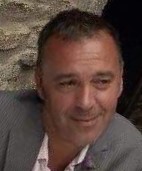 Vincent Renou was born in France and educated in the Loire Valley.  He attended the following schools and received the noted certification:  Ecole Normale du Loir et Cher 1987 PK3 to Grade 5 Teaching Certificate; Diplôme d’Instituteur Blois, Loir et Cher, France. Université François Rabelais  BA English Literature and Civilization ; DEUG d’Anglais Tours, Indre et Loire, France.   He received The Barnes Foundation 2008 Certificate of completion: Art History and Appreciation  Merion, PA, USA.Rhode Island teaching experience:  University of Rhode Island: Professor of French September 2018 to present. Kingston, RI                                                                            Alliance Française de Providence:  Professor of French November 2014 to present. Rhode Island College:  Professor of French August 2015 to present. Providence, RI The Wheeler School:  French Teacher September 2015 to present. Providence, RIIn summary: Expert in Bilingual Elementary and Middle School Education with a 27 year record of creating supportive learning environments and quality instruction for a wide range of ethnic and national backgrounds, ages 3-14.Bi-lingual Elementary School Teacher with 27 years of experience in bi-lingual elementary and preschool education. Demonstrated skill in individualizing instruction based on students’ needs and interests.Middle School Art and Art History Teacher, dedicated to creating an atmosphere that is stimulating and encouraging to all students.                                                       Member of 4 evaluating teams for the Middle States Association of School and Colleges.